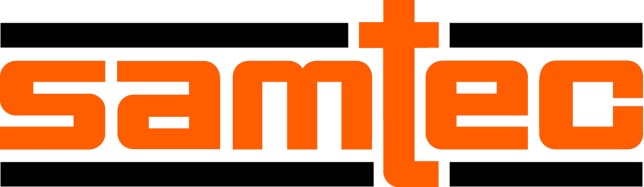 보도자료											                           2017년 7월삼텍, 비숍의 유럽고객만족도 조사에서 1위로 선정유럽지역 1위 기록만 10회째 달성미국 인디애나주 뉴앨버니: 광범위한 전자 인터커넥트 솔루션 라인을 제공하는 세계적인 제조기업으로서 6억 6,100만 달러 규모의 자산을 보유한 비상장기업 삼텍(Samtec, Inc)은 전자 커넥터 산업계에서 비숍 앤 어소시에이츠(Bishop & Associates)가 수행한 유럽지역 고객만족도 조사에서 1위로 선정되었다고 발표했다. 삼텍이 유럽에서 1위 커넥터 기업으로 선정되기는 이번이 10번째이다.삼텍은 이번 고객만족도 조사에서 전반적으로 최고 등급을 받았다. 엔지니어, 구매 항목에서는 1위에 올랐다. 삼텍 웹사이트 www.samtec.com는 전반적인 만족도, 제품 검색의 용이성, 기술 자료 활용가능성, 주문 절차 만족도 부문에서 최고 점수를 받았다. 또한 삼텍은 샘플 배송, 기술 지원 및 전문성, 영업 대리점의 지원, 내부 세일즈/고객 서비스, 요청한 납기 이행, 주문 납기 기간, 적시 배송 항목에서도 최상위 등급을 받았다.비숍 앤 어소시에이츠의 론 비숍(Ron Bishop) 사장은 “유럽지역 고객만족도 조사에서 10번이나 1위로 선정된 것은 대단한 성과”라면서 “이는 최고 수준의 서비스를 실현하겠다는 삼텍의 공약을 입증한 것이다. 즉, 삼텍은 자신들의 서비스를 어떻게 발전시키고 그와 함께 자신들 역시 어떻게 변화해 나가야 하는지를 스스로 잘 이해하고 있다는 것을 나타낸다”고 말했다. 비숍 앤 어소시에이츠는 매년 전자 장비 제조업체(OEM), 케이블 어셈블리 제조업체, CEM (Contract Manufacturer), 유통업체들을 대상으로 만족도 조사를 실시하여 커넥터 산업과 선별된 커넥터 제조업체들의 성과 수준을 발표한다.응답 업체들은 산업 제어, 자동차, 군사/정부, 통신, 의료, 컴퓨터/주변기기, 항공/미사일, 소비가전, 운송, 테스트/계측, 사무/기업 장비를 포함한 다양한 시장 영역을 대표하는 분야별 대형 기업들로 구성된다.이번 조사에는 몰렉스, TE 커넥티비티(TE Connectivity), 암페놀(Amphenol), 3M 일렉트로닉스(3M Electronics), 피닉스 컨택트(Phoenix Contact), 히로세 전기(Hirose Electric), ITT 캐논(ITT Cannon), J.S.T., ODU, Kycon 등을 포함한 46개 커넥터 제조사가 참여했다. 삼텍(Samtec, Inc.) 회사 소개: 1976년에 설립된 삼텍은 비상장 기업으로 6억6,100만 달러 자산 규모의 세계적인 제조기업이다. 삼텍은 IC부터 보드 및 IC 패키징, 고속 보드투보드, 고속 케이블, 미드 보드 및 패널 옵틱, 유연한 스택킹, 마이크로/견고한 부품 및 케이블 등을 포함해 광범위한 전자 인터커넥트 솔루션 라인을 제공한다. 삼텍 테크놀로지 센터는 베어 다이에서 100미터 떨어진 인터페이스까지, 그리고 그 사이의 모든 인터커넥트 지점에 이르는 시스템의 성능과 비용 두 가지를 모두를 최적화시키는 기술, 전략, 제품을 개발 및 최첨단화하는데 전념하고 있다. 삼텍은 전세계 18개국 33개 지역에 사무실을 운영하면서 뛰어난 고객 서비스를 실현하고 있다. 상세 정보는 http://www.samtec.com참조.비숍 앤 어소시에이츠(Bishop and Associates):  비숍 앤 어소시에이츠는 전세계 전자 커넥터 산업을 전문으로 조사하는 시장 조사 기업이다. 이 회사는 ‘비숍 리포트(The Bishop Report)’라는 제목의 뉴스레터를 매달 발행하며, 커넥터 서플라이어(Connector Supplier)를 격월로 온라인 상에서 발행한다. 20명의 리서치 연구원이 참여하는 이 리포트는 지리학적인 지역, 최종 사용자 장비 시장, 커넥터 제품, 인터커넥트 기술을 다룬다. 이와 함께 실무 현장 서비스도 제공하며 여러 고객사의 연구 및 고객 조사를 수행하고, 인수합병 활동도 지원한다. 상세 정보는 http://bishopinc.com/참조.문의:Samtec, Inc.:Danny BoesingProduct Marketing Directordanny.boesing@samtec.comBishop & Associates:Ron BishopPresidentbishop@bishopinc.com